I need a holiday….Camping or Glamping?In your groups use the following pages to plan a holiday for 2 adults and 2 children. Your holiday will last for 3 nights – plan wiselyPetrol costs 15p per mile You must:Choose 1 location from the listChoose at least 2 activities from the listChoose at least 1 food pack from the listChoose as many items from the equipment listMOST IMPORTANTLY – WORK AS A TEAM!YOU HAVE A BUDGET OF £800Don’t exceed (go over) your budget !Use a calculator if you need to and use paper for working out your choices before putting your final costs on the budget planner at the end.LOCATIONSYou need to choose one location from this list.ACTIVITIESYou need to choose at least two activities from this list.FOOD PACKSYou can choose as much as you want from this list.  Remember to keep within your budget!EQUIPMENTYou can choose as much as you want from this list.  Remember to keep within your budget! BUDGET PLANNERFinal Cost ___________NameDetailsPrice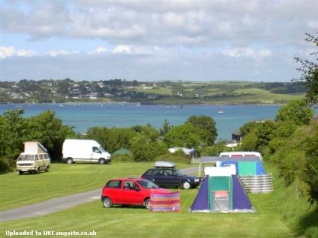 Dingle Dell CampsiteElectric hook up is 15% of cost per nightFree car parkChildren’s playground, football pitch and games arcade on siteAdults - £10 per nightChildren - free  Dingle Dell CampsiteElectric hook up is 15% of cost per nightFree car parkChildren’s playground, football pitch and games arcade on siteDistance AwayDingle Dell CampsiteElectric hook up is 15% of cost per nightFree car parkChildren’s playground, football pitch and games arcade on site26 miles further than Watsons Waste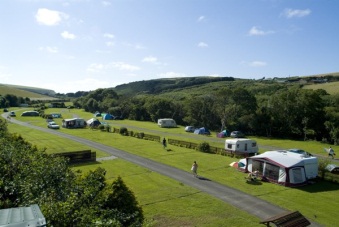 Watsons WasteCampsiteElectric hook up is 15% of cost per nightCar park £1 dailyChildren’s playground, football pitch and swimming pool on sitePriceWatsons WasteCampsiteElectric hook up is 15% of cost per nightCar park £1 dailyChildren’s playground, football pitch and swimming pool on site£36 per tent per nightWatsons WasteCampsiteElectric hook up is 15% of cost per nightCar park £1 dailyChildren’s playground, football pitch and swimming pool on siteDistance AwayWatsons WasteCampsiteElectric hook up is 15% of cost per nightCar park £1 dailyChildren’s playground, football pitch and swimming pool on site120 miles from home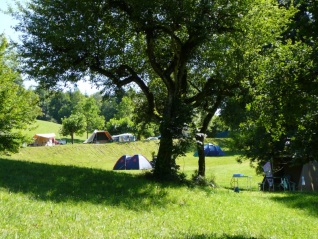 Long MeadowCampsiteElectric hook up is 15% of cost per nightCar park £1 daily10% off leisure activities per familyChildren’s playground, football pitch, swimming pool and games arcade on sitePriceLong MeadowCampsiteElectric hook up is 15% of cost per nightCar park £1 daily10% off leisure activities per familyChildren’s playground, football pitch, swimming pool and games arcade on siteAdults - £15 per nightChildren - £10 per nightLong MeadowCampsiteElectric hook up is 15% of cost per nightCar park £1 daily10% off leisure activities per familyChildren’s playground, football pitch, swimming pool and games arcade on siteDistance AwayLong MeadowCampsiteElectric hook up is 15% of cost per nightCar park £1 daily10% off leisure activities per familyChildren’s playground, football pitch, swimming pool and games arcade on site10 miles nearer than Dingle Dell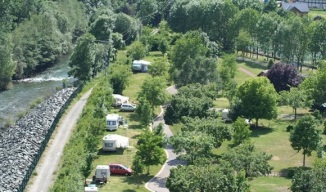 Rocky River RetreatElectric hook up is 10% of cost per nightCar park freeChildren’s playground, football pitch and games arcade on sitePriceRocky River RetreatElectric hook up is 10% of cost per nightCar park freeChildren’s playground, football pitch and games arcade on site£30 per tent per night Rocky River RetreatElectric hook up is 10% of cost per nightCar park freeChildren’s playground, football pitch and games arcade on siteDistance AwayRocky River RetreatElectric hook up is 10% of cost per nightCar park freeChildren’s playground, football pitch and games arcade on siteTwice the journey length as Watsons WasteActivityDetailsPrice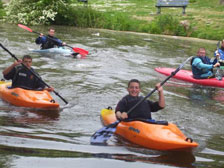 CanoeingEnjoy a fun half day of canoeing on the lakesEnjoy a BBQ lunch for an additional £5 per personWetsuit hire £3 per personAdults - £15Children - £10  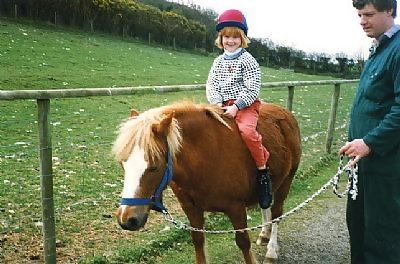 Pony TrekkingEnjoy a fun filled day pony trekking through the hillsEnjoy a picnic in the hills for an additional £6 per personEquipment hire an additional £1 per personPricePony TrekkingEnjoy a fun filled day pony trekking through the hillsEnjoy a picnic in the hills for an additional £6 per personEquipment hire an additional £1 per personAdults - £16Children - £10  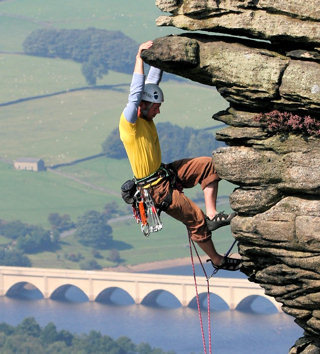 ClimbingEnjoy a fun filled day learning to climb, starting off on the training wall before moving to the great outdoors.Lunch is an additional £4 per personEquipment hire is an additional £5 per person with 50% back on return of itemsPriceClimbingEnjoy a fun filled day learning to climb, starting off on the training wall before moving to the great outdoors.Lunch is an additional £4 per personEquipment hire is an additional £5 per person with 50% back on return of itemsAdults - £23Children - £13  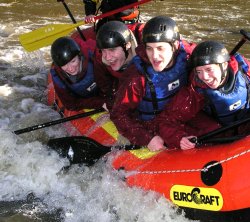 White Water RaftingEnjoy a fun filled morning white water rafting through the valleys before a BBQ lunch in the forest.Lunch includedPriceWhite Water RaftingEnjoy a fun filled morning white water rafting through the valleys before a BBQ lunch in the forest.Lunch includedAdults - £15Children - £10  Food PackDetailsPrice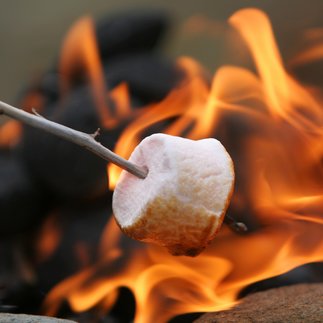 Food pack AIncludes:5xCans of beans1x Pack of rice5x Pack of noodles2x Box of cup-a-soup (6 packets per box)1x Large box of cornflakes2x Tins of chopped tomatoes1x 24 pack crisps1x Pack sausages2x Pack of bacon1 dozen eggs2x Pack of boiled sweets20x flapjack/oatmeal bars£55Food pack BIncludes:1x Ketchup2x Large cartons UHT milk10x Litre bottle of water1x Box of tea bags1x Pack of sugar2x Pack of boiled sweets1x Jar of coffee1x Tub of salt1x Tub of pepper1x Loaf of bread1x Bottle cooking oil1x Jar of jam£25 Food pack CIncludes:1x Pack of 12 burger buns1x Pack of 12 burgers1x Pack of 12 chicken drumsticks1x Tub of margarine2x Bags of chopped lettuce1x Box of tomatoes1x Cucumber1x Bag of apples24x Chocolate bars6x Tin of beans5x Pack of noodles2x Box of cup-a-soup (6 packets per box)4x Pack of marshmallows£75ItemDetailsPriceTick6 man tentComes with free electricity lead£109.004 man tentWith added porch£89.00Electricity Lead12 meters£15.00Cool BoxKeeps food chilled for 24 hours£18.00Camping FridgeElectricity required£35.00TorchBatteries included£3.00LanternWind-up no batteries required£4.00Butane gas bottleWith free basic cooking stand attachment£41.00Camping stove2 cooking rings and grill, butane gas required£76.00Frying Pan£5.00Small Pan£4.00Pots and Pan setIncludes frying pan, 1 small and 2 large pans£10.50Basic picnic setIncludes 4 plastic cups, 4 plates, 4 bowls and 12 piece cutlery set £10.00Deluxe picnic setIncludes 4 tin cups, 4 plates, 4 bowls, 12 piece cutlery set & can opener£14.00Can opener£2.50Camp BedFold up single camp bed£15.00Air BedDouble air bed, requires inflating£35.00Sleeping BagSingle sleeping bag to fit all sizes£12.00Army Knife setIncludes can opener, bottle opener and knives£18.00Stove LighterIgnites at a touch of a button£5.00Box of Matches£1.50Washing up setIncludes bowl, dish cloth and washing up liquid£5.00Duvet & Pillow SetSingle Duvet & Pillow set for those home comforts£16.00Tent CarpetGive your tent a splash of luxury and warmth£50.00Tent HeaterRequires electricity£25.00Portable TelevisionRequires electricity£75.00Wind-up radioNo batteries required£16.00CD PlayerElectricity required£35.00DVD PlayerIncludes 10 DVDs requires Television and Electricity£45.00Camp chairs4 x fold up camping chairs£40.00Sofa Requires inflating, seats 2£30.00Table and chairsFolds away for easy storage, seats 4£25.00WardrobeFold away storage cupboard£15.00Hair dryerRequires electricity£20.00Hair StraightenersRequires electricity £30.00KettleRequires electricity£8.00ToasterRequires electricity£8.00Tent peg packAdditional tent pegs £5.00Rubber MalletFor hammering those pesky tent pegs in£2.00Tea Towels£2.50Tent repair packAn essential for any camping holiday£4.00Games ConsoleRequires TV and electricity – comes with 1 game£125.00CostTotal CostCampsiteElectric Hook upPetrol MoneyActivitiesEquipment